Об утверждении Положения о проведении конкурсного отбора инициативных проектов, выдвигаемых муниципальными образованиями Смоленской области для получения финансовой поддержки из областного бюджетаВ соответствии с частью 10 статьи 261 Федерального закона «Об общих принципах организации местного самоуправления в Российской Федерации»Правительство Смоленской области п о с т а н о в л я е т:Утвердить прилагаемое Положение о проведении конкурсного отбора инициативных проектов, выдвигаемых муниципальными образованиями Смоленской области для получения финансовой поддержки из областного бюджета.Губернатор Смоленской области                                                                                        В.Н. Анохин    ПОЛОЖЕНИЕо проведении конкурсного отбора инициативных проектов, выдвигаемых муниципальными образованиями Смоленской области для получения финансовой поддержки из областного бюджета1. Общие положения1.1. Настоящее Положение в соответствии с Федеральным законом «Об общих принципах организации местного самоуправления в Российской Федерации»                  устанавливает требования к составу сведений, которые должны содержать инициативные проекты, выдвигаемые муниципальными образованиями Смоленской области (далее – муниципальные образования) для получения финансовой поддержки из областного бюджета (далее также – инициативные проекты), порядок рассмотрения инициативных проектов, в том числе основания для отказа в их поддержке, порядок и критерии конкурсного отбора инициативных проектов.1.2. Конкурсный отбор инициативных проектов, выдвигаемых муниципальными образованиями для получения финансовой поддержки из областного бюджета (далее – конкурсный отбор), проводится по следующим номинациям:- «Местные инициативы»;- «Дорожная деятельность».В номинации «Местные инициативы» могут быть представлены инициативные проекты, направленные на реализацию мероприятий по благоустройству территорий муниципального образования или его части (кроме разработки проектной документации по благоустройству территорий, создания, реконструкции, капитального ремонта объектов благоустройства, являющихся объектами капитального строительства).В номинации «Дорожная деятельность» могут быть представлены инициативные проекты, предусматривающие капитальный ремонт и ремонт проездов к дворовым территориям многоквартирных домов населенных пунктов, указанных в перечне автомобильных дорог общего пользования местного значения муниципального образования.1.3. Конкурсный отбор проводится при условии наличия бюджетных ассигнований, предусмотренных областным законом об областном бюджете на соответствующий финансовый год и плановый период на финансовую поддержку инициативных проектов.1.4. Организатором конкурсного отбора (далее также – организатор) является Министерство Смоленской области по внутренней политике. Проведение конкурсного отбора осуществляет конкурсная комиссия по проведению 
конкурсного отбора (далее – конкурсная комиссия). В состав конкурсной комиссии входят представители Правительства Смоленской области, исполнительных органов Смоленской области, Общественной палаты Смоленской области. Персональный состав конкурсной комиссии утверждается распоряжением Правительства Смоленской области.1.5. Участниками конкурсного отбора (далее также – участники отбора) являются городские и сельские поселения, городские округа Смоленской области. 2. Требования к составу сведений, которые должны содержать инициативные проекты2.1. На конкурсный отбор участник конкурсного отбора вправе выдвинуть инициативные проекты, соответствующие следующим требованиям:- инициативный проект направлен на реализацию мероприятий, предусмотренных пунктом 1.2 раздела 1 настоящего Положения;- срок реализации инициативного проекта ограничивается годом, в котором оказана финансовая поддержка из областного бюджета;- размер софинансирования за счет средств областного бюджета инициативного проекта составляет не более 3 миллионов рублей;- уровень финансирования расходных обязательств муниципального 
образования за счет средств местного бюджета составляет не менее 10 % от общей стоимости инициативного проекта, в том числе не менее 0,1 % за счет средств инициативных платежей.2.2. Инициативный проект должен содержать следующие сведения:- описание проблемы, решение которой имеет приоритетное значение для жителей муниципального образования или его части;- обоснование предложений, направленных на решение указанной проблемы;- описание ожидаемого результата (ожидаемых результатов) реализации инициативного проекта;- планируемые сроки реализации инициативного проекта;- предварительный расчет необходимых расходов на реализацию инициативного проекта;- информацию с указанием объема средств бюджета муниципального образования в случае, если предполагается использование этих средств на реализацию инициативного проекта, за исключением планируемого объема инициативных платежей;- информацию о планируемом финансовом, имущественном и (или) трудовом участии заинтересованных лиц в реализации инициативного проекта с приложением гарантийных писем (договоров) об обеспечении уровня финансирования за счет инициативных платежей и (или) о готовности безвозмездно передать (предоставить) имущество и (или) обеспечить трудовое участие в инициативном проекте;- информацию с указанием территории муниципального образования или его части, в границах которой будет реализовываться инициативный проект, в соответствии с порядком, установленным нормативным правовым актом представительного органа муниципального образования;- информацию о лицах, которые будут пользоваться результатами реализации инициативного проекта на регулярной основе (прямые и косвенные благополучатели); - информацию о лицах, выступивших с инициативой о внесении инициативного проекта;-  фотоматериалы текущего состояния объекта и (или) территории, на которой планируется реализация инициативного проекта.3. Порядок рассмотрения инициативных проектов 3.1. Конкурсному отбору предшествует внесение инициативного проекта в администрацию муниципального образования, на территории (части территории) которого планируется реализовать инициативный проект.3.2. Администрация муниципального образования в течение 2 рабочих дней со дня объявления конкурсного отбора организатором размещает на  официальном сайте муниципального образования в информационно-телекоммуникационной сети «Интернет» информацию о возможности представления инициативных проектов в администрацию муниципального образования с указанием срока их представления, который составляет 30 календарных дней, а также о требованиях к составу сведений, которые должны содержать инициативные проекты. В случае если администрация муниципального образования не имеет возможности размещать указанную информацию в информационно-телекоммуникационной сети «Интернет», указанная информация размещается на официальном сайте муниципального района Смоленской области, в состав которого входит соответствующее муниципальное образование. 3.3. Инициаторами инициативного проекта (далее – инициаторы проекта) могут выступать инициативная группа численностью не менее 10 граждан, достигших шестнадцатилетнего возраста и проживающих на территории соответствующего муниципального образования; органы территориального общественного самоуправления; староста сельского населенного пункта. При этом минимальная численность инициативной группы может быть уменьшена нормативным правовым актом представительного органа муниципального образования. Иные лица, осуществляющие деятельность на территории соответствующего муниципального образования, выступают инициаторами проекта, если это предусмотрено нормативным правовым актом представительного органа муниципального образования.3.4. Инициативный проект до его внесения в администрацию муниципального образования подлежит рассмотрению на сходе, собрании или конференции граждан, в том числе на собрании или конференции граждан по вопросам осуществления территориального общественного самоуправления, в целях обсуждения инициативного проекта, определения его соответствия интересам жителей муниципального образования или его части, целесообразности реализации инициативного проекта, принятия сходом, собранием или конференцией граждан 
решения о поддержке инициативного проекта.Нормативным правовым актом представительного органа муниципального образования может быть предусмотрена возможность выявления мнения граждан по вопросу поддержки инициативного проекта также путем опроса граждан, сбора их подписей.Инициаторы проекта при внесении инициативного проекта в администрацию муниципального образования прикладывают к нему соответственно протокол схода, собрания или конференции граждан, результаты опроса граждан и (или) подписные листы, подтверждающие поддержку инициативного проекта жителями муниципального образования или его части.3.5. Информация о внесении инициативного проекта в администрацию муниципального образования подлежит опубликованию (обнародованию) и размещению на официальном сайте муниципального образования в информационно-телекоммуникационной сети «Интернет» в течение 3 рабочих дней со дня внесения инициативного проекта в администрацию муниципального образования и должна содержать сведения, указанные в разделе 2 настоящего Положения, а также сведения об инициаторах проекта. Одновременно граждане информируются о возможности представления в администрацию муниципального образования своих замечаний и предложений, касающихся реализации инициативного проекта, с указанием срока их представления, который не может составлять менее 5 рабочих дней. Свои замечания и предложения вправе направлять жители муниципального образования, достигшие шестнадцатилетнего возраста.3.6. Администрация муниципального образования, в которую внесен инициативный проект, рассматривает поступивший инициативный проект в течение 15 календарных дней со дня его внесения и по результатам рассмотрения принимает одно из следующих решений:- поддержать инициативный проект и выдвинуть его для участия в конкурсном отборе;- отказать в поддержке инициативного проекта и вернуть его инициаторам проекта с указанием причин отказа в поддержке инициативного проекта.Решение принимается в форме постановления администрации муниципального образования. 3.7. Администрация муниципального образования принимает решение об отказе в поддержке инициативного проекта в одном из следующих случаев:-  несоблюдение установленного порядка внесения инициативного проекта и его рассмотрения;-  несоответствие инициативного проекта требованиям федеральных законов и иных нормативных правовых актов Российской Федерации, областных законов и иных нормативных правовых актов Смоленской области, уставу муниципального образования;- включение в инициативный проект мероприятий, не соответствующих пункту 1.2 раздела 1 настоящего Положения;- несоответствие инициативного проекта требованиям к составу сведений, которые должны содержать инициативные проекты, установленным разделом 2 настоящего Положения;- невозможность реализации инициативного проекта ввиду отсутствия у органов местного самоуправления необходимых полномочий и прав, предусмотренных федеральными законами и иными нормативными правовыми актами Российской Федерации, областными законами и иными нормативными правовыми актами Смоленской области, уставом муниципального образования;- отсутствие средств местного бюджета в объеме средств, необходимом для реализации инициативного проекта, источником формирования которых не являются инициативные платежи и средства областного бюджета.3.8. В случае отсутствия оснований для отказа в поддержке инициативного проекта, предусмотренных пунктом 3.7 настоящего раздела, администрацией муниципального образования принимается решение о поддержке инициативного проекта и выдвижении его для участия в конкурсном отборе. Инициативный проект, в отношении которого принято указанное решение, направляется администрацией муниципального образования в Министерство Смоленской области по внутренней политике в соответствии с настоящим Положением.3.9. Администрация муниципального образования информирует в письменном виде по адресу для корреспонденции, указанному в описании инициативного проекта, инициаторов проекта о принятом в соответствии с пунктом 3.6 настоящего раздела решении в течение 3 рабочих дней со дня его принятия.В случае принятия решения об отказе в поддержке инициативного проекта администрация муниципального образования в течение 3 рабочих дней со дня его принятия возвращает инициативный проект инициаторам проекта с указанием причин отказа.4. Порядок подготовки конкурсного отбора 4.1. Организатор конкурсного отбора:- размещает на официальном сайте организатора в информационно-телекоммуникационной сети «Интернет» объявление о проведении конкурсного отбора не позднее чем за 2 месяца до даты начала приема заявок на участие в конкурсном отборе (далее также – заявки);- определяет дату начала и дату окончания приема заявок;- обеспечивает прием, учет и хранение конкурсной документации;- проверяет соответствие конкурсной документации требованиям, установленным разделом 2 настоящего Положения и пунктом 4.2 настоящего раздела;- принимает решение о допуске к участию в конкурсном отборе либо об отказе в допуске к участию в конкурсном отборе, формирует перечень участников конкурсного отбора;- направляет конкурсную документацию в конкурсную комиссию;- доводит до сведения участников отбора результаты конкурсного отбора.4.2. Для участия в конкурсном отборе участник отбора в сроки, указанные в объявлении о проведении конкурсного отбора, представляет организатору конкурсную документацию, включающую в себя:1) заявку на участие в конкурсном отборе по форме согласно приложению № 1 к


настоящему Положению;  2) описание инициативного проекта по форме согласно приложению № 2 к настоящему Положению;3) копию муниципального правового акта о поддержке инициативного проекта и выдвижении его для участия в конкурсном отборе;4) копию протокола схода, собрания или конференции граждан, в том числе собрания или конференции граждан по вопросам осуществления территориального общественного самоуправления, содержащего решение о выборе инициативного проекта для участия в конкурсном отборе  и о готовности принять участие в его реализации в форме финансового, добровольного имущественного и (или) трудового участия заинтересованных лиц, с приложением к нему листа регистрации участвующих в голосовании по вопросу поддержки инициативного проекта. В случае выявления мнения граждан по вопросу поддержки инициативного проекта путем опроса граждан и (или) сбора их подписей к заявке прилагаются результаты опроса граждан и (или) копии подписных листов, подтверждающие поддержку инициативного проекта жителями муниципального образования или его части;5) копию протокола создания инициативной группы (в случае если инициатором проекта выступает инициативная группа);6) выписку из муниципального правового акта о бюджете и (или) выписку из сводной бюджетной росписи бюджета муниципального образования, подтверждающие финансирование расходов на реализацию инициативного проекта, или гарантийное письмо о включении средств на финансирование расходных обязательств на реализацию инициативного проекта в бюджет муниципального образования, подписанное главой муниципального образования (или уполномоченным лицом);7) выписку из лицевого счета администратора доходов бюджета муниципального образования о поступлении средств граждан для дальнейшего финансирования инициативного проекта в денежной форме и платежное поручение, подтверждающее проведение данной операции, или гарантийное письмо инициатора проекта, подтверждающее обязательство вклада граждан в реализацию инициативного проекта в денежной форме (при наличии финансирования со стороны граждан);8) выписку из лицевого счета администратора доходов бюджета муниципального образования о поступлении средств юридических лиц и (или) индивидуальных предпринимателей для дальнейшего финансирования инициативного проекта, подтверждающую вклад юридических лиц и (или) индивидуальных предпринимателей в реализацию инициативного проекта в денежной форме, и платежное поручение, подтверждающее проведение данной операции, или гарантийные письма от юридических лиц и (или) индивидуальных предпринимателей о готовности принять участие в реализации инициативного проекта в денежной форме (при наличии финансирования со стороны юридических лиц и (или) индивидуальных предпринимателей);9) гарантийные письма (договоры) о планируемом имущественном и (или) трудовом участии граждан, юридических лиц и (или) индивидуальных предпринимателей в реализации инициативного проекта (при наличии);10) фотоматериалы текущего состояния объекта и (или) территории, на которой планируется реализация инициативного проекта;11) копию локального сметного расчета на инициативный проект;12) сведения об опубликовании (обнародовании) и размещении на официальном сайте муниципального образования в информационно-телекоммуникационной сети «Интернет» информации о внесении инициативного проекта в администрацию муниципального образования (скриншоты публикаций);13) сведения о размещении информации об инициативном проекте в социальных сетях, мессенджерах, размещении (распространении) объявлений и (или) об использовании других средств информирования населения муниципального образования по вопросам, связанным с разработкой, обсуждением инициативного проекта (скриншоты публикаций, полиграфическая продукция) (при наличии); 14) копии документов, подтверждающие освещение информации об инициативном проекте посредством телевидения, в печатных и (или) электронных изданиях (с приложением публикаций, скриншотов публикаций, полиграфической продукции) (при наличии);15) материалы, определяющие визуальное представление инициативного проекта (схема, чертеж, эскиз, дизайн-проект) (при наличии);16) материалы, подтверждающие изучение общественного мнения при разработке инициативного проекта (при наличии);17) проектно-сметную документацию с полученным положительным заключением государственной экспертизы (в случае подачи заявки в номинации «Дорожная деятельность» на проведение работ по капитальному ремонту проездов к дворовым территориям многоквартирных домов населенных пунктов);18) копию правового акта об утверждении перечня автомобильных дорог общего пользования местного значения муниципального образования (в случае подачи заявки в номинации «Дорожная деятельность»);19) иные материалы и информацию, необходимые для подтверждения достоверности представляемых сведений и наиболее полного описания инициативного проекта (при наличии). Копии документов должны быть заверены подписью главы муниципального образования или иного лица, уполномоченного на это, и печатью.Конкурсная документация формируется на каждый инициативный проект.4.3. Срок для подачи конкурсной документации составляет не менее 10 рабочих дней. Конкурсная документация, представленная после даты окончания срока ее приема, к рассмотрению не принимается.4.4. В течение 10 рабочих дней со дня окончания приема заявок организатор осуществляет предварительное рассмотрение конкурсной документации на предмет соответствия требованиям к документам, установленным разделом 2 настоящего Положения и пунктом 4.2 настоящего раздела. По итогам рассмотрения заявок принимается одно из следующих решений:- о допуске к участию в конкурсном отборе;- об отказе в допуске к участию в конкурсном отборе.4.5. Основанием для отказа в допуске к участию в конкурсном отборе является несоответствие конкурсной документации требованиям, установленным разделом 2 настоящего Положения и пунктом 4.2 настоящего раздела.4.6. Участникам отбора, в отношении которых принято решение об отказе в допуске к участию в конкурсном отборе, направляется в письменном виде по адресу для корреспонденции, указанному в заявке, мотивированное уведомление с указанием причин, послуживших основанием для принятия такого решения, в течение 2 рабочих дней со дня принятия решения.4.7. Участник конкурсного отбора не позднее чем за 3 календарных дня до даты заседания конкурсной комиссии имеет право отозвать конкурсную документацию и отказаться от участия в конкурсном отборе, сообщив об этом письменно организатору.4.8. Организатор не позднее чем за 3 рабочих дня до даты проведения конкурсного отбора формирует перечень участников конкурсного отбора и направляет в конкурсную комиссию конкурсную документацию, прошедшую предварительное рассмотрение в соответствии с пунктом 4.4 настоящего раздела.5. Организация проведения конкурсного отбора конкурсной комиссией5.1. Конкурсная комиссия осуществляет оценку инициативных проектов отдельно по каждой номинации конкурсного отбора в соответствии с критериями оценки инициативных проектов, установленными приложением № 3 к настоящему Положению, методом сложения баллов по каждому критерию оценки.5.2. Председатель конкурсной комиссии организует и ведет заседание конкурсной комиссии.5.3. Секретарь конкурсной комиссии:- организует подготовку заседания конкурсной комиссии, в том числе извещает не менее чем за 2 рабочих дня до дня проведения заседания конкурсной комиссии членов конкурсной комиссии о дате, форме, времени, месте проведения заседания конкурсной комиссии;- оформляет протоколы заседаний конкурсной комиссии в течение 3 рабочих дней со дня проведения заседания.5.4. Конкурсная комиссия рассматривает поступившую конкурсную документацию, формирует рейтинги инициативных проектов (далее – рейтинги проектов) отдельно по каждой номинации конкурсного отбора в порядке убывания присвоенных им баллов с учетом приоритетности инициативных проектов и определяет победителей конкурсного отбора не позднее 1 июня года, в котором проводится конкурсный отбор.5.5. Определение приоритетности инициативных проектов осуществляется конкурсной комиссией в случае наличия нескольких инициативных проектов с равным количеством баллов (далее – равные инициативные проекты) в соответствии со следующими критериями:- преимущество имеет инициативный проект участника конкурсного отбора, имеющий больший уровень финансирования за счет инициативных платежей;- преимущество имеет инициативный проект участника конкурсного отбора, имеющий больший уровень финансирования за счет собственных средств местного бюджета;- преимущество имеет инициативный проект участника конкурсного отбора, заявка которого зарегистрирована ранее.Критерии приоритетности, указанные в абзацах втором - четвертом настоящего пункта, расположены в порядке убывания их значимости и применяются последовательно: каждый последующий критерий применяется при одновременном соответствии либо одновременном несоответствии нескольких равных инициативных проектов предыдущему критерию. Инициативный проект имеет большую приоритетность перед иным равным по количеству баллов инициативным проектом при его соответствии очередному последовательно применяемому критерию и одновременном несоответствии данному критерию иного равного по количеству баллов инициативного проекта. Инициативный проект, имеющий большую приоритетность, занимает среди иных равных инициативных проектов более высокое место в рейтинге проектов.5.6. Победителями конкурсного отбора признаются инициативные проекты, набравшие наибольшее количество баллов по сравнению с другими инициативными проектами.Количество победителей в каждой из номинаций конкурсного отбора определяется конкурсной комиссией на основании рейтинга проектов с учетом объема бюджетных ассигнований, предусмотренных областным законом об областном бюджете на очередной финансовой год и плановый период на предоставление финансовой поддержки инициативных проектов.5.7. Решение конкурсной комиссии принимается большинством голосов присутствующих на заседании членов конкурсной комиссии. При равном количестве голосов решающим является голос председателя конкурсной комиссии. Заседание конкурсной комиссии считается правомочным при присутствии на нем более половины членов конкурсной комиссии.5.8. Решение конкурсной комиссии оформляется протоколом, который подписывается председательствующим на заседании конкурсной комиссии.5.9. Информация об итогах конкурсного отбора размещается на официальном сайте организатора в информационно-телекоммуникационной сети «Интернет».5.10. Заседание конкурсной комиссии может проводиться в заочной форме. Форма проведения заседаний конкурсной комиссии определяется председателем конкурсной комиссии.5.11. При проведении заседания конкурсной комиссии в заочной форме решения конкурсной комиссии принимаются без созыва заседания конкурсной комиссии путем проведения заочного голосования. Заочное голосование осуществляется путем заполнения членами конкурсной комиссии листов голосования, направленных с приложением необходимых документов в их адрес письмом, по электронной почте или иным способом не позднее 3 рабочих дней до даты проведения заочного голосования с указанием даты окончания приема заполненных листов голосования.Принявшими участие в заочном голосовании считаются члены конкурсной комиссии, направившие заполненный лист голосования секретарю конкурсной комиссии в установленный срок. Заседание конкурсной комиссии в заочной форме считается правомочным при получении заполненных листов голосования более чем от половины членов конкурсной комиссии, участвующих в заочном голосовании.5.12. При равенстве голосов решающим является голос председательствующего на заседании конкурсной комиссии.5.13. В случае если по окончании срока подачи заявок не подана ни одна заявка, конкурсный отбор признается несостоявшимся. 5.14. Решение конкурсной комиссии направляется исполнительным органам Смоленской области, до которых как до получателей бюджетных средств областного бюджета доведены лимиты бюджетных обязательств на предоставление финансовой поддержки инициативных проектов.ЗАЯВКАна участие в конкурсном отборе Администрация _____________________________________________________                         (наименование муниципального образования)направляет документы на участие в конкурсном отборе инициативных проектов,  выдвигаемых для получения финансовой поддержки из областного бюджета.Наименование номинации ___________________________________________.Наименование инициативного проекта _________________________________ ________________________________________________________________________.Адрес для корреспонденции: __________________________________________.Заявитель настоящим подтверждает и гарантирует, что вся информация, содержащаяся в заявке на участие в конкурсном отборе, является достоверной и полной, соответствует требованиям федеральных законов и иных нормативных правовых актов Российской Федерации, областных законов и иных нормативных правовых актов Смоленской области, Уставу ________________________________________________________________________.                                                     (наименование муниципального образования)Заявитель гарантирует, что мероприятия инициативного проекта будут реализованы не позднее 31 декабря 20__ года.ОПИСАНИЕинициативного проекта 1. Наименование инициативного проекта:________________________________________________________________________(наименование инициативного проекта указывается в соответствии с протоколом схода, собрания, ________________________________________________________________________.конференции граждан, документом, подтверждающим мнение граждан, полученное путем опроса, сбора их подписей)2. Место реализации инициативного проекта:2.1. Муниципальное образование:______________________________________ ________________________________________________________________________.2.2. Населенный пункт: ______________________________________________.2.3. Территория, на которой планируется реализация инициативного проекта:_________________________________________________________________.(муниципальное образование, населенный пункт, улица, микрорайон и т.д.)В случае если инициативный проект реализуется на части территории муниципального образования, необходимо указать реквизиты нормативного правового акта об определении части территории ________________________________________________________________________.2.4. Численность населения муниципального образования: ________________.2.5. Численность населения территории, на которой планируется реализация инициативного проекта: ___________________________________________________. 3.  Сведения об инициаторах проекта:3.1. Информация об инициативной группе граждан.Количество членов инициативной группы: ______________________________.В случае если количество членов инициативной группы менее 10 человек, необходимо указать реквизиты нормативного правового акта представительного органа муниципального образования, в соответствии с которым численность инициативной группы уменьшена, и указать ссылку на размещение его в открытых источниках: _____________________________________________________________________________________________________________________________________.Сведения о руководителе инициативной группы: ________________________________________________________________________.(фамилия, имя, отчество (при наличии), контактный телефон, адрес для корреспонденции)3.2. Информация об органах территориального общественного самоуправления.Наименование территориального общественного самоуправления: ________________________________________________________________________.(указывается в соответствии с уставом территориального общественного самоуправления)Сведения о руководителе территориального общественного самоуправления: ________________________________________________________________________.(фамилия, имя, отчество (при наличии), контактный телефон, адрес для корреспонденции)3.3. Информация о старосте сельского населенного пункта.Реквизиты документа о назначении старосты сельского населенного пункта: ________________________________________________________________________ (реквизиты правового акта представительного органа муниципального образования о назначении________________________________________________________________________. старосты сельского населенного пункта)Сведения о старосте сельского населенного пункта: ______________________ ________________________________________________________________________.(фамилия, имя, отчество (при наличии), контактный телефон, адрес для корреспонденции)3.4. Информация об иных лицах, осуществляющих деятельность на территории соответствующего муниципального образования, которым в соответствии с нормативным правовым актом представительного органа муниципального образования предоставлено право выступить инициатором проекта: Наименование: _____________________________________________________.Реквизиты нормативного правового акта представительного органа муниципального образования о предоставлении права выступить инициатором проекта иным лицам, а также ссылка на размещение его в открытых источниках: ________________________________________________________________________.4. Описание инициативного проекта:4.1. Описание проблемы, решение которой имеет приоритетное значение для жителей муниципального образования или его части и на решение которой направлен инициативный проект: __________________________________________                                           (суть проблемы, ее негативные социально-экономические последствия,________________________________________________________________________год постройки объекта общественной инфраструктуры, предусмотренного инициативным________________________________________________________________________.проектом, его текущее состояние, степень неотложности решения проблемы и т.д.)4.2. Предложения, направленные на решение проблемы (мероприятия по реализации инициативного проекта):Подготовительные работы:____________________________________________________________________________________________________________________.(какие подготовительные мероприятия необходимо выполнить)Строительные работы:________________________________________________________________________                          (что необходимо построить, отремонтировать или благоустроить; в каких объемах________________________________________________________________________. (указывается в соответствии со сметой)Приобретение оборудования: ________________________________________________________________________  (что конкретно необходимо приобрести и с какой целью (указывается в соответствии со сметой)________________________________________________________________________.Прочая деятельность: ________________________________________________.Обоснование предложений, направленных на решение указанной проблемы:________________________________________________________________________________________________________________________________________________.4.3. Ожидаемые результаты и дальнейшее развитие инициативного проекта: ________________________________________________________________________           (как изменится ситуация после реализации инициативного проекта) ________________________________________________________________________.5. Расчет необходимых расходов на реализацию инициативного проекта и вклады участников:5.1. Общая стоимость реализации инициативного проекта: ________________.5.2. Планируемые источники финансирования инициативного проекта:5.3. Перечень индивидуальных предпринимателей, юридических лиц, граждан, участвующих в реализации инициативного проекта (при наличии):5.4. Количество граждан, изъявивших желание принять трудовое участие в реализации инициативного проекта: ________________________________________.5.5. Нефинансовые формы добровольного участия заинтересованных лиц в реализации инициативного проекта (кроме трудового участия, предусмотренного 


подпунктом 5.4 настоящей формы):6. Социальная эффективность от реализации инициативного проекта:6.1. Количество благополучателей, которые будут пользоваться результатами реализованного инициативного проекта регулярно (не реже одного раза в месяц):6.2. Доля населения, которое будет пользоваться результатами реализации инициативного проекта на регулярной основе (прямые и косвенные благополучатели), в процентах от общего числа жителей муниципального образования или его части, на которой реализуется инициативный проект: ________________________________________________________________________.7. Участие жителей муниципального образования или его части и иных заинтересованных лиц в определении проблемы, на решение которой направлен инициативный проект.Количество жителей, принявших участие в выборе инициативного проекта:8. Информирование населения муниципального образования по вопросам, связанным с разработкой и предварительным обсуждением инициативного проекта:8.1. Использование средств массовой информации и других средств информирования населения при разработке инициативного проекта в целях информирования населения: _______________________________________________                                                 (наименование, реквизиты (дата, номер) средств массовой ________________________________________________________________________информации, в которых публиковалась информация об инициативном проекте, названия статей, ________________________________________________________________________ссылки на публичные страницы в социальных сетях, на которых размещалась информация об ________________________________________________________________________инициативном проекте, адреса информационных стендов, на которых размещалась информация________________________________________________________________________.об инициативном проекте, информация об иных средствах информирования населения)8.2. Использование средств изучения общественного мнения при разработке инициативного проекта (анкетирование, изучение общественного мнения посредством социальных сетей и т.п.) до сбора подписей граждан, до рассмотрения инициативного проекта на сходе, собрании или конференции граждан, в том числе на собрании или конференции граждан по вопросам осуществления территориального общественного самоуправления, в целях обсуждения инициативного проекта, определения его соответствия интересам жителей муниципального образования или его части, целесообразности реализации инициативного проекта, а также принятия сходом, собранием или конференцией граждан решения о поддержке инициативного проекта: ________________________________________________________________________(указываются способы изучения общественного мнения, количество респондентов,_____________________________________________________________________________________________________
результат изучения общественного мнения, ссылки на страницы в социальных сетях, ________________________________________________________________________.используемые для изучения общественного мнения, и т.д.)9. Планируемые сроки реализации инициативного проекта: ________________________________________________________________________.10. Мероприятия по эксплуатации и содержанию объекта – результата реализации инициативного проекта: _________________________________________ ________________________________________________________________________.(описываются    мероприятия по обеспечению содержания и эксплуатации объекта после реализации инициативного проекта)11. Дополнительная информация и комментарии (при необходимости): _________________________________________________________________________________________________.12. Сведения о представителях администрации муниципального образования, ответственных за подготовку конкурсной документации:КРИТЕРИИ            оценки инициативных проектов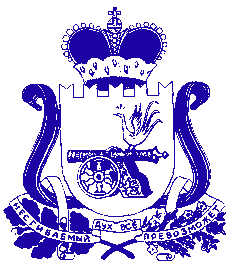 ПРАВИТЕЛЬСТВО СМОЛЕНСКОЙ ОБЛАСТИП О С Т А Н О В Л Е Н И Еот 12.02.2024 № 71УТВЕРЖДЕНОпостановлением Правительства Смоленской области                от 12.02.2024 № 71Приложение № 1к Положению о проведении конкурсного отбора  инициативных проектов, выдвигаемых муниципальными образованиями Смоленской области для получения финансовой поддержки из областного бюджета ФормаГлава муниципального образования(подпись)(расшифровка подписи)Приложение № 2к Положению о проведении конкурсного отбора инициативных проектов, выдвигаемых муниципальными образованиями Смоленской области для получения финансовой поддержки из областного бюджета  Форма№ п/пИсточник финансированияСумма, рублейДоля в общей сумме инициативного проекта (%)1.Средства местного бюджета1.1.Собственные средства местного бюджета1.2.Инициативные платежи граждан 1.3.Инициативные платежи индивидуальных предпринимателей и юридических лиц2.Средства областного бюджета№ п/пФамилия, имя, отчество индивидуального предпринимателя, гражданина, наименование юридического лицаСумма инициативного платежа, рублей1.2.…№ п/пНаименование юридического лица, фамилия, имя, отчество физического лица, индивидуального предпринимателяНаименование формы нефинансового участияЕдиница измеренияКоличество (единиц)1.2.…№ п/пНаименование групп населенияКоличество (человек)1.2.…№ п/пНаименование мероприятияКоличество (человек)1231.Мероприятия по изучению общественного мнения при разработке инициативного проекта2. Мероприятия, направленные на поддержку инициативного проекта жителями муниципального образования или его части (указать нужное)2.1.Сход, собрание или конференция граждан2.2.Собрание или конференция граждан по вопросам осуществления территориального общественного самоуправления2.3.Опрос граждан по вопросу поддержки инициативного проекта1232.4.Сбор подписей в поддержку инициативного проектаОбщее количество лиц, принявших участие в мероприятиях, проводимых в целях обсуждения инициативного проекта, определения его соответствия интересам жителей муниципального образования или его части, целесообразности реализации инициативного проекта, а также принятия решения о поддержке инициативного проектаОбщее количество лиц, принявших участие в мероприятиях, проводимых в целях обсуждения инициативного проекта, определения его соответствия интересам жителей муниципального образования или его части, целесообразности реализации инициативного проекта, а также принятия решения о поддержке инициативного проекта№Фамилия, имя, отчествоКонтактный телефонАдрес электронной почтыГлава муниципального образования(подпись)(расшифровка подписи)Представитель инициатора проекта(подпись)(расшифровка подписи)Приложение № 3к Положению о проведении конкурсного отбора инициативных проектов, выдвигаемых муниципальными образованиями Смоленской области для получения финансовой поддержки из областного бюджета № п/пНаименование критерияЗначение критерияОценка критерия12341. Оценка эффективности финансирования мероприятий инициативного проекта1. Оценка эффективности финансирования мероприятий инициативного проекта1. Оценка эффективности финансирования мероприятий инициативного проекта1. Оценка эффективности финансирования мероприятий инициативного проекта1.1.Уровень финансирования инициативного проекта из бюджета муниципального образования без учета объемов инициативных платежей  от 10,01 % до 15 % 101.1.Уровень финансирования инициативного проекта из бюджета муниципального образования без учета объемов инициативных платежей  от 15,01 % до 20 % (включительно)151.1.Уровень финансирования инициативного проекта из бюджета муниципального образования без учета объемов инициативных платежей  свыше 20 %201.2.Уровень финансирования инициативного проекта за счет инициативных платежей гражданот 0,2 % до 1 %51.2.Уровень финансирования инициативного проекта за счет инициативных платежей гражданот 1,01 % до 5 %101.2.Уровень финансирования инициативного проекта за счет инициативных платежей гражданот 5,01 % до 10 %151.2.Уровень финансирования инициативного проекта за счет инициативных платежей граждансвыше 10,01 %201.3.Уровень финансирования инициативного проекта за счет инициативных платежей индивидуальных предпринимателей и юридических лицот 5 % до 10 %51.3.Уровень финансирования инициативного проекта за счет инициативных платежей индивидуальных предпринимателей и юридических лицот 10,01 % до 15 %101.3.Уровень финансирования инициативного проекта за счет инициативных платежей индивидуальных предпринимателей и юридических лицот 15,01 % до 20 %151.3.Уровень финансирования инициативного проекта за счет инициативных платежей индивидуальных предпринимателей и юридических лицсвыше 20 %202. Степень участия населения в реализации инициативного проекта2. Степень участия населения в реализации инициативного проекта2. Степень участия населения в реализации инициативного проекта2. Степень участия населения в реализации инициативного проекта2.1.Количество граждан, изъявивших желание принять трудовое участие в реализации инициативного проектадо 10 человек12.1.Количество граждан, изъявивших желание принять трудовое участие в реализации инициативного проектаот 11 до 15 человек22.1.Количество граждан, изъявивших желание принять трудовое участие в реализации инициативного проекта16 человек и более32.2.Участие граждан в реализации инициативного проекта в нефинансовых формах (кроме трудового участия)наличие52.3.Участие индивидуальных предпринимателей, юридических лиц в реализации инициативного проекта в нефинансовых формахучастие одного юридического лица или индивидуального предпринимателя52.3.Участие индивидуальных предпринимателей, юридических лиц в реализации инициативного проекта в нефинансовых формахучастие двух и более юридических лиц и (или) индивидуальных предпринимателей103. Социальная эффективность реализации инициативного проекта3. Социальная эффективность реализации инициативного проекта3. Социальная эффективность реализации инициативного проекта3. Социальная эффективность реализации инициативного проекта3.1.Количество благополучателей от реализации инициативного проектадо 100 человек33.1.Количество благополучателей от реализации инициативного проектаот 101 до 300 человек53.1.Количество благополучателей от реализации инициативного проектаот 301 до 500 человек73.1.Количество благополучателей от реализации инициативного проекта501 человек и более1012343.2.Доля населения, которое будет пользоваться результатами реализации инициативного проекта на регулярной основе (прямые и косвенные благополучатели), в процентах от общего числа жителей муниципального образования или его части, на которой реализуется инициативный проектдо 25 % 53.2.Доля населения, которое будет пользоваться результатами реализации инициативного проекта на регулярной основе (прямые и косвенные благополучатели), в процентах от общего числа жителей муниципального образования или его части, на которой реализуется инициативный проектот 25,01 % до 50 % 103.2.Доля населения, которое будет пользоваться результатами реализации инициативного проекта на регулярной основе (прямые и косвенные благополучатели), в процентах от общего числа жителей муниципального образования или его части, на которой реализуется инициативный проектот 50,01 % до 75 % 153.2.Доля населения, которое будет пользоваться результатами реализации инициативного проекта на регулярной основе (прямые и косвенные благополучатели), в процентах от общего числа жителей муниципального образования или его части, на которой реализуется инициативный проектсвыше 75 %204. Участие жителей муниципального образования или его части и иных заинтересованных лиц в определении проблемы, на решение которой направлен инициативный проект4. Участие жителей муниципального образования или его части и иных заинтересованных лиц в определении проблемы, на решение которой направлен инициативный проект4. Участие жителей муниципального образования или его части и иных заинтересованных лиц в определении проблемы, на решение которой направлен инициативный проект4. Участие жителей муниципального образования или его части и иных заинтересованных лиц в определении проблемы, на решение которой направлен инициативный проектКоличество жителей, принявших участие в выборе инициативного проекта до 30 человек 3Количество жителей, принявших участие в выборе инициативного проекта от 31 до 50 человек5Количество жителей, принявших участие в выборе инициативного проекта от 51 человека до 100 человек7Количество жителей, принявших участие в выборе инициативного проекта 101 человек и более105. Информационное сопровождение населения муниципального образования по вопросам, связанным с разработкой и (или) обсуждением инициативного проекта5. Информационное сопровождение населения муниципального образования по вопросам, связанным с разработкой и (или) обсуждением инициативного проекта5. Информационное сопровождение населения муниципального образования по вопросам, связанным с разработкой и (или) обсуждением инициативного проекта5. Информационное сопровождение населения муниципального образования по вопросам, связанным с разработкой и (или) обсуждением инициативного проекта5.1.Использование средств массовой информации и других средств информирования населения при разработке и (или) обсуждении инициативного проекта использование менее 3 средств информирования населения35.1.Использование средств массовой информации и других средств информирования населения при разработке и (или) обсуждении инициативного проекта использование 3 и более средств информирования населения55.2.Количество обнародованных специальных информационных материалов, публикаций об инициативном проекте в информационно-телекоммуникационной сети «Интернет», в том числе в социальных сетях, публикаций в печатных средствах массовой информации; телевизионных передач, посвященных инициативному проектуот 2 до 4 материалов, публикаций, передач35.2.Количество обнародованных специальных информационных материалов, публикаций об инициативном проекте в информационно-телекоммуникационной сети «Интернет», в том числе в социальных сетях, публикаций в печатных средствах массовой информации; телевизионных передач, посвященных инициативному проектуболее 4 материалов, публикаций, передач55.3.Использование средств изучения общественного мнения при разработке инициативного проекта (анкетирование, изучение общественного мнения посредством социальных сетей и т.п.) до сбора подписей граждан, до рассмотрения инициативного проекта на сходе, собрании или конференции граждан, в том числе на собрании или конференции граждан по вопросам осуществления территориального общественного самоуправления, в целях обсуждения инициативного проекта, определения его соответствия интересам жителей муниципального образования или его части, целесообразности реализации инициативного проекта, а также принятия сходом, собранием или конференцией граждан решения о поддержке инициативного проектаналичие	312346. Визуальное представление инициативного проекта6. Визуальное представление инициативного проекта6. Визуальное представление инициативного проекта6. Визуальное представление инициативного проектаНаличие презентационных материаловналичие схемы1Наличие презентационных материаловналичие чертежа2Наличие презентационных материаловналичие эскиза3Наличие презентационных материаловналичие дизайн-проекта5